    Colegio República Argentina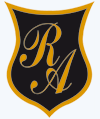 O’Carrol  # 850-   Fono 72- 2230332                    Rancagua                                                    OA _EDUCACION FISICA Y SALUD     CURSO: 8° BÁSICO     SEMANA 10 (DESDE 1 AL 5 DE JUNIO)   Colegio República ArgentinaO’Carrol  # 850-   Fono 72- 2230332                    Rancagua           Nombre:Curso:                                                                                  Fecha : INSTRUCCIÓN:Sr. Apoderado junto saludarle y esperando que este bien junto a su familia. Queridas Estudiantes ¡¡cómo están hoy para su nueva clase!!…esperando que bien les cuento!!! Que estoy muy, muy contenta de verlas  en el video llamada de los días viernes el cual esto nos ayudara mucho más este proceso de enseñanza aprendizaje. Nunca olvidar que: El éxito se da en la disciplina y perseverancia del  aprendizaje beneficiando tu desarrollo. ¡¡¡Sigamos Adelante!!Debes Designar  30 minutos para trabajar guías y actividades  propuestas por la asignatura.En relación a las tareas, en el caso de no poder contar con una impresora puede copiar en tu cuaderno de Educación Física y salud para su posterior revisión.REFORZAR la modalidad de escritura con lápiz o bolígrafo se habla de la coordinación óculo-manual esta actividad beneficia: Estimular  el cerebro - exige la coordinación de procesos cognitivos, motrices y neuromusculares  además, mejorar la comprensión lectora, fijando ideas y conceptos e impulsando una mayor capacidad de síntesis y análisis.Siempre te será más fácil y motivador realizar deporte con la compañía de otra persona que te supervise (alguien adulto de tu familia), y así podrás realizar tus  ejercicios, con el fin de prevenir complicaciones o alguna lesión y tener cuidado con  tu entorno físico en el que  sea adecuado y sin peligros.Es conveniente hidratarse antes, durante y después del ejercicio físico, Ya sea  cualquier ejercicio, aunque sea moderado.Te sugiero lo siguiente: No es necesario imprimir este documento, sólo leerlo comprensivamente y ver los videos recomendados y desarrollar las preguntas en su cuaderno de Educación Física y Salud.Vamos por un nuevo desafío: OA 11: Seleccionar, combinar y aplicar con mayor dominio las habilidades motrices específicas de locomoción, manipulación y estabilidad en, al menos: Un deporte. Una danza (folclórica de isla de pascua,  moderna, entre otras).¡¡ Así que vamos a estudiarlos!!.Puedes realizar las consultas a tu  profesora de asignatura  a través del correo.Srta. Miriam Pizarro:    miriam.pizarro@colegio-republicaargentina.clSra. Jovanka Matas :   jovanka.matas@colegio-republicaargentina.cl   Antes de comenzar  te invito a ver los siguientes  videos:UNIDAD: Unidad coordinación para un deporte y la danza OA 11: Seleccionar, combinar y aplicar con mayor dominio las habilidades motrices específicas de locomoción, manipulación y estabilidad en, al menos: Un deporte. Una danza (folclórica isla de pascua, moderna, entre otras).OAAEF08 OAA D Apreciar la práctica regular de actividades físicas y deportivas como fuente de bienestar, recreación y crecimiento en lo personal y social.Contenido: Historia y  folklore de isla de Pascua                    Competencias deportivas INSTRUCCIONLee   atentamente  el siguiente texto para su mejor compresión  y desarrollar de mejor manera la siguiente guía. En la clase anterior   analizamos  las zonas folclóricas de nuestro país ahora vamos por la zona insular que es la isla de pascua.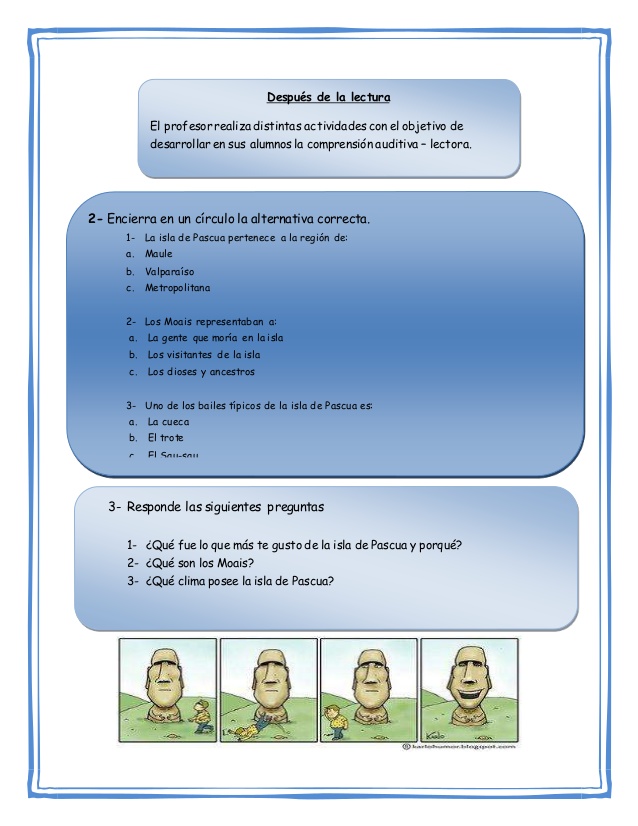 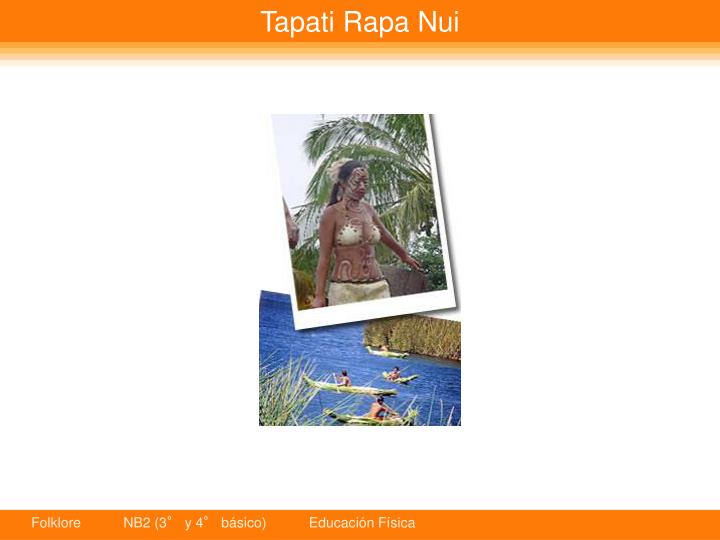 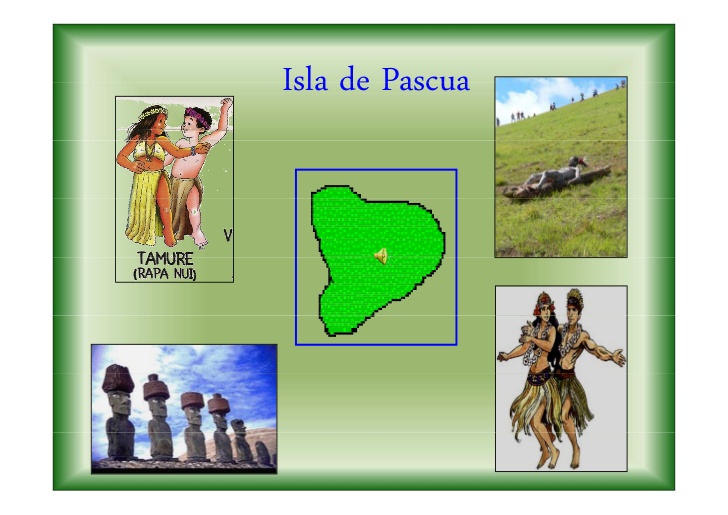 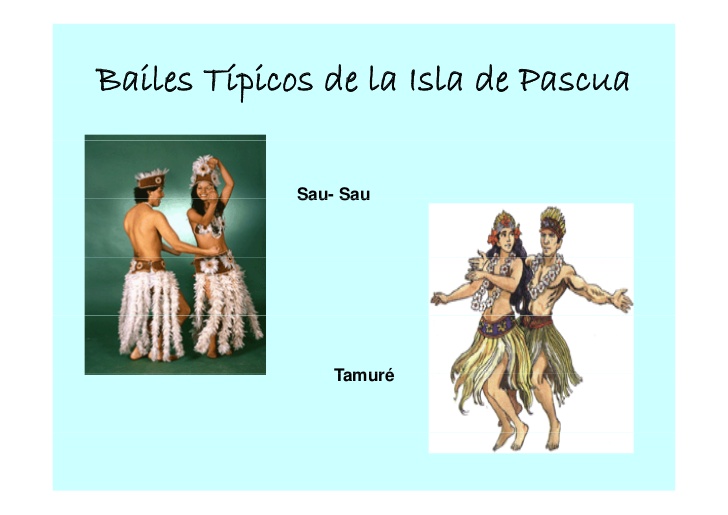 